 Lublin, 22 stycznia 2021 r.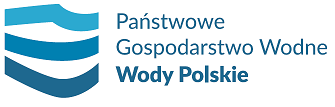 LU.RPC.503.1m.2021.AKKOMUNIKAT NAWIGACYJNY Nr 1/2021Na podstawie art. 14 ust. 1 pkt 4 ustawy z dnia 20 lipca 2017r. Prawo wodne (tj. Dz.U z 2020r. poz.310) oraz art. 43 ust. 6  z dnia 21 grudnia 2000r. o żegludze śródlądowej (tj. Dz.U. z 2019r. poz. 1568)Państwowe Gospodarstwo Wodne Wody PolskieRegionalny Zarząd Gospodarki Wodnej w LublinieInformuje, że z uwagi na występowanie zjawisk lodowych z dniem 22 stycznia 2021r. zamyka się  szlak  żeglowny na rzece Bug w kilometrze 42+200 ÷ 224+200  
Szczegółowych informacji o warunkach żeglugowych udziela: Zarząd Zlewni w Sokołowie Podlaskim            tel. (25) 781-28-58 w godz. 8ºº - 16ºº.Powyższa informacja została zamieszczona na stronie internetowej PGWWP RZGW w Lublinie                   w zakładce Komunikaty nawigacyjne.Z poważaniemDawid Kosteckip.o. Zastępcy Dyrektorads. Ochrony przed Powodzią i Suszą/podpisano cyfrowo/